关于召开学习型城市测评工作研讨会的通知中成协[2017]016号北京市、山西省、上海市、浙江省、湖北省、湖南省、四川省教育厅（教委），太原市、宁波市、武汉市、长沙市、成都市教育局，有关单位：为了贯彻落实教育部等七部门《关于推进学习型城市建设的意见》，推进学习型城市测评工作，教育部职成司委托中国成人教育协会牵头，与北京市教科院、有关省（直辖市）和部分城市实施学习型城市测评项目研究和实践工作，经商教育部职成教司，课题组决定并于5月23日召开学习型城市测评工作研讨会。会议具体事项如下：一、会议日期与地点日期：2017年5月23日（星期二），会期1天；22日报到。会议地点：北京西藏大厦    电话：010-64981133。地址：北京市朝阳区北四环东路118号(北四环安慧桥东路南)。 二、会议主要议程（一）讨论修改《教育部办公厅关于开展全国学习型城市试测评工作的通知（征求意见稿）》及《全国学习型城市建设测评指导性指标体系（试行）》；（二）参加试测评的省（市）、城市分别介绍学习型城市试测评的工作计划及工作方案；（三）研究商定启动学习型城市试测评工作计划。三、参会人员教育部职成司、中国成协、北京教科院有关领导、有关部门专家；有关省（市）教育行政部门负责人；北京市、太原市、上海市、宁波市、武汉市、长沙市、成都市参与试测评城市教育部门负责人。四、会议费用与会代表交通、住宿费用自理。 五、注意事项为确保会议顺利举行，请各参会代表于5月17日下午16:00前将《会议回执》发送至中国成协邮箱。会务组：中国成协：    郑建国：010-58582114  13911455300     马  继：010-58581449  13681387886    洪婷婷：010-58581132  18510372197邮  箱：caeabgs@126.com北京教科院职成所：李焕贵：010-87718416  13501056820      附件1：会议回执    附件2：北京西藏大厦交通路线图中国成人教育协会2017年5月10日附件1:会议回执请各参会代表务必于1月17日下午16:00前将《会议回执》发送至中国成协邮箱caeabgs@126.com。附件2：北京西藏大厦交通路线图北京西藏大厦地址：中国 北京 北四环东路118号邮编：100029电话：(010)64981133传真：(010)649787511.公交车：379、386、406、408、419、479、656、658、660、689、696、740、753、939、944、944（支）、983支、984（九华-四惠）、特9、运通110、运通113安慧桥东下车2.首都机场坐机场大巴（中关村线）小营站下车，步行392米3.地铁:五号线惠新西街北口下车北京西藏大厦交通路线图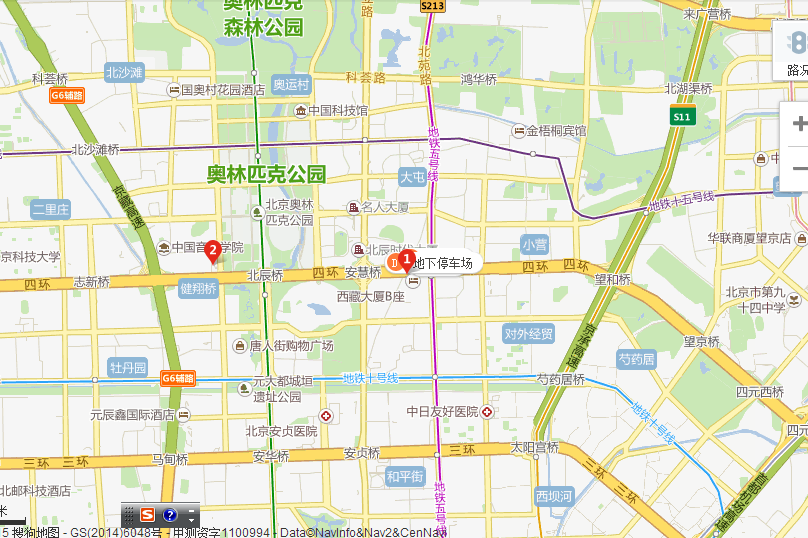 注：红圈1的地点为西藏大厦A座    浅红色D为地铁5号线出口姓名民族性别工作单位职务电话与邮箱单住或合住